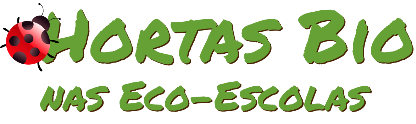 Horta Bio… em casaFicha de RegistoIdentificação da planta escolhidaIdentificação da planta escolhidaNome comum da espécie: Ervilha, feijão, amendoim, abóboraNome científico: Ervilha (Pisum sativum), feijão (Phaseolus vulgaris), amendoim (Arachis hypogaea) e abóbora (Cucurbita)Quando colocaste a semente na terra?As sementes foram colocadas num germinador feito em casa com a ajuda e indicações da Professora.Quando colocaste a semente na terra?As sementes foram colocadas num germinador feito em casa com a ajuda e indicações da Professora.Data: 05-05-2020Data: 05-05-2020Quantos dias passaram até ao aparecimento da plântula?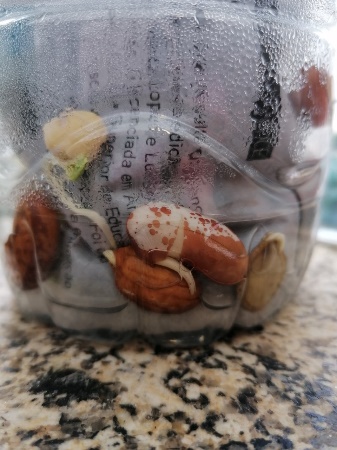 Quantos dias passaram até ao aparecimento da plântula?Resposta:Passaram 4 dias até aparecer umas pequenas ramificações e pequenas folhas na semente da ervilha.Resposta:Passaram 4 dias até aparecer umas pequenas ramificações e pequenas folhas na semente da ervilha.Registo semanal do desenvolvimento da planta:Registo semanal do desenvolvimento da planta:Semana 1: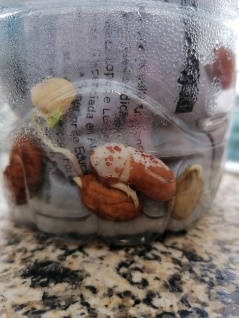 Inicialmente as sementes incharam, começaram a germinar e a raiz principal começou a crescer e ainda surgiu o caule e umas pequenas folhas.Semana 1:Inicialmente as sementes incharam, começaram a germinar e a raiz principal começou a crescer e ainda surgiu o caule e umas pequenas folhas.Semana 2 :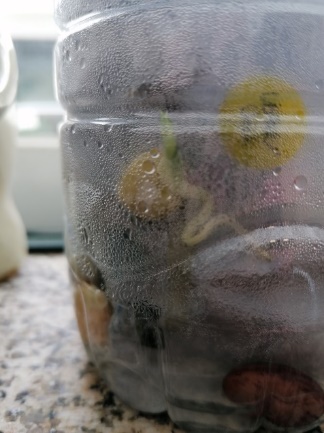 Já tem mais folhas e a raiz e o caule cresceram ainda mais. A plântula está em desenvolvimento.Semana 2 :Já tem mais folhas e a raiz e o caule cresceram ainda mais. A plântula está em desenvolvimento.Semana 3: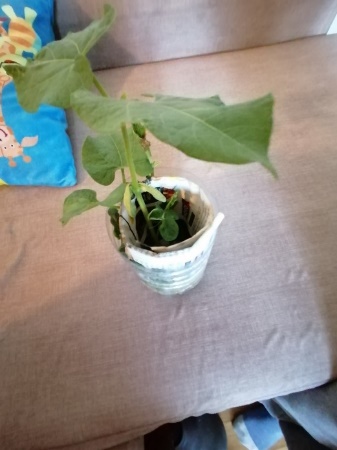 A planta está cada vez mais alta e já saiu do germinador. Já nasceram raízes secundárias, as folhas e o caule cresceram e continuam a aparecer mais folhas à medida que o caule cresce.Semana 3:A planta está cada vez mais alta e já saiu do germinador. Já nasceram raízes secundárias, as folhas e o caule cresceram e continuam a aparecer mais folhas à medida que o caule cresce.Plantação na horta :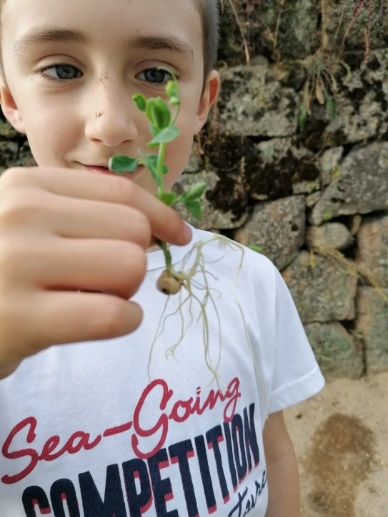 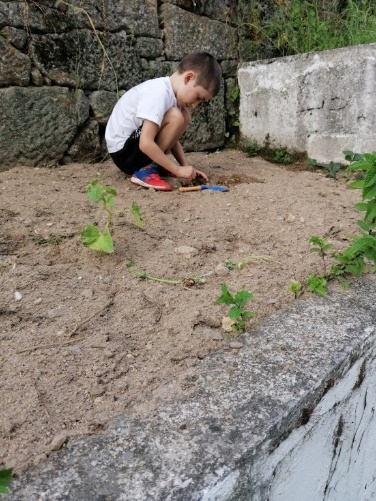 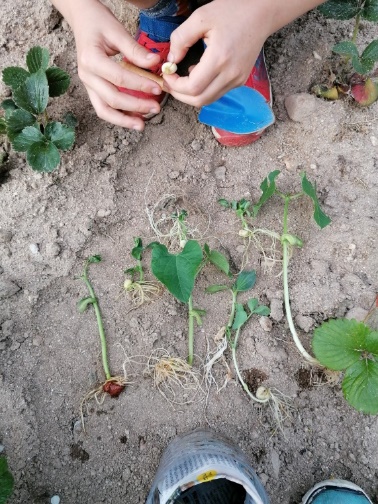 No 17º dia as plantas foram transplantadas para a horta. Continuaremos a tratar delas regando-as todos os dias, se necessário.Plantação na horta :No 17º dia as plantas foram transplantadas para a horta. Continuaremos a tratar delas regando-as todos os dias, se necessário.Por fim…Descreve-nos como foi feita a sementeira:Colocamos várias sementes no germinador e fomos colocando água quando necessitava. O germinador foi colocado à janela. Como foi realizada a manutenção da tua planta?Fomos colocando água à medida que as sementes iam necessitando sem deixar qua as folhas de jornal secassem. A germinação inicia-se por uma intensa absorção de água. O germinador esteve sempre à janela pois a planta precisa de luz para realizar a fotossíntese e para crescer, é desta forma que produz o seu próprio alimento.Que materiais utilizaram?Para fazer o germinador utilizamos:Uma garrafa de plástico transparente que se cortou a meio, mais ou menos; Utilizamos algumas folhas de jornal dobradas para tapar a garrafa, da parte de dentro, e uma outra folha amarrotada para colocar no fundo da garrafa;Colocamos um bocadinho de água para ser absorvida pelas folhas de jornal;Fomos colocando as sementes entre a parede da garrafa e as folhas de jornal;Colocamos o germinador à janela para ir recebendo luz, calor e fomos colocando água.